						November 5, 2014JULIE SWINYER  MANAGING MEMBERGULF STREAM ENERGY CONSULTANTS LLC1225 SOUTH MYRTLE AVECLEARWATER  FL   33756Dear Ms. Swinyer:	On October 23, 2014, the Commission received your Application of Gulf Stream Energy Consultants, LLC. for approval to supply electric generation services to the public in the Commonwealth of PA.  Upon initial review, the Application has been determined to be deficient for the following reasons:No Application Affidavit (copies are not accepted)No Operations Affidavit (copies are not accepted)	Pursuant to 52 Pa. Code §1.4, you are required to correct these deficiencies.  Failure to do so within 20 days of the date of this letter will result in the Application being returned unfiled.   	Please return your items to the above listed address and address to the attention of Secretary Chiavetta.	Should you have any questions pertaining to your application, please contact our Bureau at 717-772-7777.								Sincerely,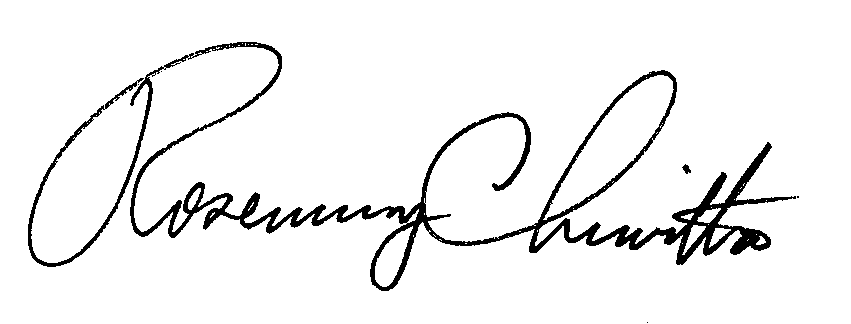 							Rosemary ChiavettaSecretary					ane